Lesson planUnit 1: Home and awayUnit 1: Home and awayUnit 1: Home and awaySchool: School: School: School: Date:Date:Date:Teacher name: Akhmetov A.BTeacher name: Akhmetov A.BTeacher name: Akhmetov A.BTeacher name: Akhmetov A.BGrade: 5Grade: 5Grade: 5Number present:Number present:absent:absent:Theme of the lesson:Theme of the lesson:Theme of the lesson:Cities and countriesCities and countriesCities and countriesCities and countriesLearning objectives(s) that this lesson is contributing toLearning objectives(s) that this lesson is contributing to5.S6 communicate meaning clearly at sentence level during, pair, group and whole class exchanges5.S7 use appropriate subject-specific vocabulary and syntax to talk about a limited range of general topics5.W3 write with support factual descriptions at text level which describe people, places and objects5.S6 communicate meaning clearly at sentence level during, pair, group and whole class exchanges5.S7 use appropriate subject-specific vocabulary and syntax to talk about a limited range of general topics5.W3 write with support factual descriptions at text level which describe people, places and objects5.S6 communicate meaning clearly at sentence level during, pair, group and whole class exchanges5.S7 use appropriate subject-specific vocabulary and syntax to talk about a limited range of general topics5.W3 write with support factual descriptions at text level which describe people, places and objects5.S6 communicate meaning clearly at sentence level during, pair, group and whole class exchanges5.S7 use appropriate subject-specific vocabulary and syntax to talk about a limited range of general topics5.W3 write with support factual descriptions at text level which describe people, places and objects5.S6 communicate meaning clearly at sentence level during, pair, group and whole class exchanges5.S7 use appropriate subject-specific vocabulary and syntax to talk about a limited range of general topics5.W3 write with support factual descriptions at text level which describe people, places and objectsLesson objectivesLesson objectivesAll learners will be able to:Describe the pictures of the cityMost learners will be able to:To speak about three buildings Baiterek, Eiffel Tower and Buckingham PalaceSome learners will be able to:To write the definitions of the placesAll learners will be able to:Describe the pictures of the cityMost learners will be able to:To speak about three buildings Baiterek, Eiffel Tower and Buckingham PalaceSome learners will be able to:To write the definitions of the placesAll learners will be able to:Describe the pictures of the cityMost learners will be able to:To speak about three buildings Baiterek, Eiffel Tower and Buckingham PalaceSome learners will be able to:To write the definitions of the placesAll learners will be able to:Describe the pictures of the cityMost learners will be able to:To speak about three buildings Baiterek, Eiffel Tower and Buckingham PalaceSome learners will be able to:To write the definitions of the placesAll learners will be able to:Describe the pictures of the cityMost learners will be able to:To speak about three buildings Baiterek, Eiffel Tower and Buckingham PalaceSome learners will be able to:To write the definitions of the placesSuccess criteriaSuccess criteriaTo talk about places in cities;To talk about places in cities;To talk about places in cities;To talk about places in cities;To talk about places in cities;Pastoral carePastoral careLearners are taught to be tolerant and respect each otherLearners are taught to be tolerant and respect each otherLearners are taught to be tolerant and respect each otherLearners are taught to be tolerant and respect each otherLearners are taught to be tolerant and respect each otherValue linksValue linksLearners will discuss and express their thoughts about the differences of cityLearners will discuss and express their thoughts about the differences of cityLearners will discuss and express their thoughts about the differences of cityLearners will discuss and express their thoughts about the differences of cityLearners will discuss and express their thoughts about the differences of cityKazakh cultureKazakh cultureThis lesson focuses on:Comparing buildings of Astana now and before.This lesson focuses on:Comparing buildings of Astana now and before.This lesson focuses on:Comparing buildings of Astana now and before.This lesson focuses on:Comparing buildings of Astana now and before.This lesson focuses on:Comparing buildings of Astana now and before.Cross curricular linksCross curricular linksThe Arts, KazakhThe Arts, KazakhThe Arts, KazakhThe Arts, KazakhThe Arts, KazakhICT skillsICT skills-laptop-laptop-laptop-laptop-laptopPrevious learningPrevious learning-talking about rooms-talking about rooms-talking about rooms-talking about rooms-talking about roomsPlanPlanPlanPlanPlanPlanPlanPlanned timingsPlanned activities (replace the notes below with your planned activities)Planned activities (replace the notes below with your planned activities)Planned activities (replace the notes below with your planned activities)Planned activities (replace the notes below with your planned activities)Planned activities (replace the notes below with your planned activities)ResourcesStarter5 minWarm –upLearners identify the city and the country according to the suggested landmarks (W, P)e.g: Baiterek Astana Kazakhstan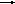 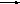 Introduce lesson objectives.Warm –upLearners identify the city and the country according to the suggested landmarks (W, P)e.g: Baiterek Astana KazakhstanIntroduce lesson objectives.Warm –upLearners identify the city and the country according to the suggested landmarks (W, P)e.g: Baiterek Astana KazakhstanIntroduce lesson objectives.Warm –upLearners identify the city and the country according to the suggested landmarks (W, P)e.g: Baiterek Astana KazakhstanIntroduce lesson objectives.Warm –upLearners identify the city and the country according to the suggested landmarks (W, P)e.g: Baiterek Astana KazakhstanIntroduce lesson objectives.Worksheet 1PPT (slide 1)Middle10 min10 min10 minSpeaking.Teacher shows pictures of different cities. Elicit what photographs show – city in Kazakhstan. Learners report what they see e.g. sometall flats, white buildings, some gardens with different shapes, fountains, a palace, glass, a shopping centre etc. (Listening and readingReading of landmarks: The Eiffel Tower, Baiterek, Buckingham Palace.SpeakingWhat do you know about these landmarks?What else would you like to learn?Listening CD-romAnswering the questions ex 2. P 17To consolidate information from a textWritingFill the missing words:The --- Tower is in ParisThe Baiterek Tower is in----Buckingham Palace has got --- rooms.Ask learners to work in pairs:What do you know about Baiterek?Which landmarks and cities do you like most? Why? (not)e.g. Baiterek is in Astana. It’s 105 meters tallGroup workTo create a poster1st group :Eiffel Tower2nd group: Baiterek3rd group: Buckingham PalaceDescriptors for assessment. (Peer assessment)If a learner could compare:Buildings;Size;Location;Mentions at least one extra information.They compare diagrams with another pair.Teacher writes the word ‘city’ on the board. Suggest learners to write 6-8 places in a city they know around ‘city’.e.g. shop, street, bank, bus station, café, cinema, hospital, library, market, park, sports centre, square, supermarketTeacher supports less able-learners with word bank. (differentiation by teacher support)Teacher monitors to identify those learners who know many places and those who know a few.Learners compare the words.Teacher offers learners to write definitions or what they can do in these places. (P, f)e.g. Bank – is a place where people can change money.Street – can be wide or narrow, there are people and cars.Pairs check each other’s answers, compare if they have the same or different answers.Speaking.Teacher shows pictures of different cities. Elicit what photographs show – city in Kazakhstan. Learners report what they see e.g. sometall flats, white buildings, some gardens with different shapes, fountains, a palace, glass, a shopping centre etc. (Listening and readingReading of landmarks: The Eiffel Tower, Baiterek, Buckingham Palace.SpeakingWhat do you know about these landmarks?What else would you like to learn?Listening CD-romAnswering the questions ex 2. P 17To consolidate information from a textWritingFill the missing words:The --- Tower is in ParisThe Baiterek Tower is in----Buckingham Palace has got --- rooms.Ask learners to work in pairs:What do you know about Baiterek?Which landmarks and cities do you like most? Why? (not)e.g. Baiterek is in Astana. It’s 105 meters tallGroup workTo create a poster1st group :Eiffel Tower2nd group: Baiterek3rd group: Buckingham PalaceDescriptors for assessment. (Peer assessment)If a learner could compare:Buildings;Size;Location;Mentions at least one extra information.They compare diagrams with another pair.Teacher writes the word ‘city’ on the board. Suggest learners to write 6-8 places in a city they know around ‘city’.e.g. shop, street, bank, bus station, café, cinema, hospital, library, market, park, sports centre, square, supermarketTeacher supports less able-learners with word bank. (differentiation by teacher support)Teacher monitors to identify those learners who know many places and those who know a few.Learners compare the words.Teacher offers learners to write definitions or what they can do in these places. (P, f)e.g. Bank – is a place where people can change money.Street – can be wide or narrow, there are people and cars.Pairs check each other’s answers, compare if they have the same or different answers.Speaking.Teacher shows pictures of different cities. Elicit what photographs show – city in Kazakhstan. Learners report what they see e.g. sometall flats, white buildings, some gardens with different shapes, fountains, a palace, glass, a shopping centre etc. (Listening and readingReading of landmarks: The Eiffel Tower, Baiterek, Buckingham Palace.SpeakingWhat do you know about these landmarks?What else would you like to learn?Listening CD-romAnswering the questions ex 2. P 17To consolidate information from a textWritingFill the missing words:The --- Tower is in ParisThe Baiterek Tower is in----Buckingham Palace has got --- rooms.Ask learners to work in pairs:What do you know about Baiterek?Which landmarks and cities do you like most? Why? (not)e.g. Baiterek is in Astana. It’s 105 meters tallGroup workTo create a poster1st group :Eiffel Tower2nd group: Baiterek3rd group: Buckingham PalaceDescriptors for assessment. (Peer assessment)If a learner could compare:Buildings;Size;Location;Mentions at least one extra information.They compare diagrams with another pair.Teacher writes the word ‘city’ on the board. Suggest learners to write 6-8 places in a city they know around ‘city’.e.g. shop, street, bank, bus station, café, cinema, hospital, library, market, park, sports centre, square, supermarketTeacher supports less able-learners with word bank. (differentiation by teacher support)Teacher monitors to identify those learners who know many places and those who know a few.Learners compare the words.Teacher offers learners to write definitions or what they can do in these places. (P, f)e.g. Bank – is a place where people can change money.Street – can be wide or narrow, there are people and cars.Pairs check each other’s answers, compare if they have the same or different answers.Speaking.Teacher shows pictures of different cities. Elicit what photographs show – city in Kazakhstan. Learners report what they see e.g. sometall flats, white buildings, some gardens with different shapes, fountains, a palace, glass, a shopping centre etc. (Listening and readingReading of landmarks: The Eiffel Tower, Baiterek, Buckingham Palace.SpeakingWhat do you know about these landmarks?What else would you like to learn?Listening CD-romAnswering the questions ex 2. P 17To consolidate information from a textWritingFill the missing words:The --- Tower is in ParisThe Baiterek Tower is in----Buckingham Palace has got --- rooms.Ask learners to work in pairs:What do you know about Baiterek?Which landmarks and cities do you like most? Why? (not)e.g. Baiterek is in Astana. It’s 105 meters tallGroup workTo create a poster1st group :Eiffel Tower2nd group: Baiterek3rd group: Buckingham PalaceDescriptors for assessment. (Peer assessment)If a learner could compare:Buildings;Size;Location;Mentions at least one extra information.They compare diagrams with another pair.Teacher writes the word ‘city’ on the board. Suggest learners to write 6-8 places in a city they know around ‘city’.e.g. shop, street, bank, bus station, café, cinema, hospital, library, market, park, sports centre, square, supermarketTeacher supports less able-learners with word bank. (differentiation by teacher support)Teacher monitors to identify those learners who know many places and those who know a few.Learners compare the words.Teacher offers learners to write definitions or what they can do in these places. (P, f)e.g. Bank – is a place where people can change money.Street – can be wide or narrow, there are people and cars.Pairs check each other’s answers, compare if they have the same or different answers.Speaking.Teacher shows pictures of different cities. Elicit what photographs show – city in Kazakhstan. Learners report what they see e.g. sometall flats, white buildings, some gardens with different shapes, fountains, a palace, glass, a shopping centre etc. (Listening and readingReading of landmarks: The Eiffel Tower, Baiterek, Buckingham Palace.SpeakingWhat do you know about these landmarks?What else would you like to learn?Listening CD-romAnswering the questions ex 2. P 17To consolidate information from a textWritingFill the missing words:The --- Tower is in ParisThe Baiterek Tower is in----Buckingham Palace has got --- rooms.Ask learners to work in pairs:What do you know about Baiterek?Which landmarks and cities do you like most? Why? (not)e.g. Baiterek is in Astana. It’s 105 meters tallGroup workTo create a poster1st group :Eiffel Tower2nd group: Baiterek3rd group: Buckingham PalaceDescriptors for assessment. (Peer assessment)If a learner could compare:Buildings;Size;Location;Mentions at least one extra information.They compare diagrams with another pair.Teacher writes the word ‘city’ on the board. Suggest learners to write 6-8 places in a city they know around ‘city’.e.g. shop, street, bank, bus station, café, cinema, hospital, library, market, park, sports centre, square, supermarketTeacher supports less able-learners with word bank. (differentiation by teacher support)Teacher monitors to identify those learners who know many places and those who know a few.Learners compare the words.Teacher offers learners to write definitions or what they can do in these places. (P, f)e.g. Bank – is a place where people can change money.Street – can be wide or narrow, there are people and cars.Pairs check each other’s answers, compare if they have the same or different answers.PPT 2Worksheet 1Worksheet 2(word bank)Plenary\Reflection5 minAsk learners what the most interesting/ difficult part of the lesson was.Name two words you practiced today.Ask learners what the most interesting/ difficult part of the lesson was.Name two words you practiced today.Ask learners what the most interesting/ difficult part of the lesson was.Name two words you practiced today.Ask learners what the most interesting/ difficult part of the lesson was.Name two words you practiced today.Ask learners what the most interesting/ difficult part of the lesson was.Name two words you practiced today.Additional informationAdditional informationAdditional informationAdditional informationAdditional informationAdditional informationAdditional informationDifferentiation – how do you plan to give more support? How do you plan to challenge the more able learners?Differentiation – how do you plan to give more support? How do you plan to challenge the more able learners?Assessment – how are you planning to check learners’ learning?Assessment – how are you planning to check learners’ learning?Health and safety check
ICT links
Health and safety check
ICT links
Health and safety check
ICT links
Differentiation by peer support and taskDifferentiation by teacher support by giving word bankDifferentiation by peer support and taskDifferentiation by teacher support by giving word bankMonitoringMonitoringSafety regulations are taken into account when planning and conducting the lesson.There are types of activities that meet the needs of learners with different learning styles and level.Safety regulations are taken into account when planning and conducting the lesson.There are types of activities that meet the needs of learners with different learning styles and level.Safety regulations are taken into account when planning and conducting the lesson.There are types of activities that meet the needs of learners with different learning styles and level.ReflectionWere the lesson objectives/learning objectives realistic? Did all learners achieve the LO?If not, why?Did my planned differentiation work well?Did I stick to timings?What changes did I make from my plan and why?ReflectionWere the lesson objectives/learning objectives realistic? Did all learners achieve the LO?If not, why?Did my planned differentiation work well?Did I stick to timings?What changes did I make from my plan and why?Use the space below to reflect on your lesson. Answer the most relevant questions from the box on the left about your lesson.Use the space below to reflect on your lesson. Answer the most relevant questions from the box on the left about your lesson.Use the space below to reflect on your lesson. Answer the most relevant questions from the box on the left about your lesson.Use the space below to reflect on your lesson. Answer the most relevant questions from the box on the left about your lesson.Use the space below to reflect on your lesson. Answer the most relevant questions from the box on the left about your lesson.ReflectionWere the lesson objectives/learning objectives realistic? Did all learners achieve the LO?If not, why?Did my planned differentiation work well?Did I stick to timings?What changes did I make from my plan and why?ReflectionWere the lesson objectives/learning objectives realistic? Did all learners achieve the LO?If not, why?Did my planned differentiation work well?Did I stick to timings?What changes did I make from my plan and why?Summary evaluationWhat two things went really well (consider both teaching and learning)?1:2:What two things would have improved the lesson (consider both teaching and learning)?1:2:What have I learned from this lesson about the class orachievements/difficulties of individuals that will inform my next lesson?Summary evaluationWhat two things went really well (consider both teaching and learning)?1:2:What two things would have improved the lesson (consider both teaching and learning)?1:2:What have I learned from this lesson about the class orachievements/difficulties of individuals that will inform my next lesson?Summary evaluationWhat two things went really well (consider both teaching and learning)?1:2:What two things would have improved the lesson (consider both teaching and learning)?1:2:What have I learned from this lesson about the class orachievements/difficulties of individuals that will inform my next lesson?Summary evaluationWhat two things went really well (consider both teaching and learning)?1:2:What two things would have improved the lesson (consider both teaching and learning)?1:2:What have I learned from this lesson about the class orachievements/difficulties of individuals that will inform my next lesson?Summary evaluationWhat two things went really well (consider both teaching and learning)?1:2:What two things would have improved the lesson (consider both teaching and learning)?1:2:What have I learned from this lesson about the class orachievements/difficulties of individuals that will inform my next lesson?Summary evaluationWhat two things went really well (consider both teaching and learning)?1:2:What two things would have improved the lesson (consider both teaching and learning)?1:2:What have I learned from this lesson about the class orachievements/difficulties of individuals that will inform my next lesson?Summary evaluationWhat two things went really well (consider both teaching and learning)?1:2:What two things would have improved the lesson (consider both teaching and learning)?1:2:What have I learned from this lesson about the class orachievements/difficulties of individuals that will inform my next lesson?